ҠАРАР 	                                                                  РЕШЕНИЕ«29»  декабрь 2022 й.                        № 233                  «29»    декабря 2022 г.Об утверждении Дополнительного соглашения № 25 к Соглашению между органами местного самоуправления муниципального района Туймазинский район Республики Башкортостан и сельского поселения Кандринский сельсовет муниципального района Туймазинский район Республики Башкортостан о передаче органам местного самоуправления муниципального районаТуймазинский район Республики Башкортостан осуществления части полномочий сельского поселения Кандринский сельсовет муниципального района Туймазинский район Республики БашкортостанСовет сельского поселения Кандринский сельсовет муниципального района Туймазинский район Республики БашкортостанРЕШИЛ:Утвердить Дополнительное соглашение № 25 к Соглашению между органами местного самоуправления муниципального района Туймазинский район Республики Башкортостан и сельского поселения Кандринский сельсовет муниципального района Туймазинский район Республики Башкортостан о передаче органам местного самоуправления муниципального района Туймазинский район Республики Башкортостан осуществления части полномочий сельского поселения Кандринский сельсовет муниципального района Туймазинский район Республики Башкортостан(прилагается). Глава сельского поселениямуниципального      района    Туймазинский           районРеспублики  Башкортостан                                     Р.Р.РафиковПриложение УТВЕРЖДЕНО решением Совета сельского поселения Кандринский сельсовет муниципального района Туймазинский район от 29.12.2022 №  233Дополнительное соглашение № 25 к Соглашению между органами местного самоуправления муниципального района Туймазинский район Республики Башкортостан и сельского поселения Кандринский сельсовет муниципального района Туймазинский район Республики Башкортостан о передаче органам местного самоуправления муниципального района Туймазинский район Республики Башкортостан осуществления части полномочий органов местного самоуправления сельского поселения Кандринский сельсовет муниципального района Туймазинский район Республики БашкортостанСовет сельского поселения Кандринский  сельсовет муниципального района Туймазинский районРеспублики Башкортостан, именуемый в дальнейшем «Сторона 1», в лице председателя Совета  сельского поселения Кандринский сельсовет муниципального района Туймазинский район Республики Башкортостан, действующего на основании Устава, с одной стороны, и Совет муниципального района Туймазинский район Республики Башкортостан, именуемый в дальнейшем «Сторона 2», в лице председателя Совета муниципального района Туймазинский район Республики Башкортостан, действующего на основании Устава, с другой стороны, вместе именуемые «Стороны», заключили настоящее Дополнительное соглашение     №25 об изменении и дополнении отдельных положений Соглашения между органами местного самоуправления муниципального района Туймазинский район Республики Башкортостан и сельского поселения Кандринский сельсовет муниципального района Туймазинский район Республики Башкортостан о передаче муниципальному району Туймазинский район Республики Башкортостан осуществления части полномочий сельского поселения Кандринский сельсовет муниципального района Туймазинский район Республики Башкортостан от 16 апреля 2009 года (далее – «Соглашение») о нижеследующем:1.Статью 1 изложить в следующей редакции:Предметом настоящего Соглашения является передача осуществления части следующих полномочий Стороны 1 Стороне 2:1) предусмотренных пунктом 6 части 1 статьи 14 Федерального закона «Об общих принципах организации местного самоуправления в Российской Федерации», в части:  1.1. установление размера дохода, приходящегося на каждого члена семьи, и стоимости имущества, находящегося в собственности членов семьи и подлежащего налогообложению, в целях признания граждан малоимущими и предоставления им по договорам социального найма жилых помещений муниципального жилищного фонда;1.2. ведение в установленном порядке учета граждан в качестве нуждающихся в жилых помещениях, предоставляемых по договорам социального найма;1.3. определение порядка предоставления жилых помещений муниципального специализированного жилищного фонда;1.4. Признание граждан малоимущими в целях постановки их на учет в качестве нуждающихся в жилых помещениях1.5. принятие в установленном порядке решений о переводе жилых помещений в нежилые помещения и нежилых помещений в жилые помещения;1.6. согласование переустройства и перепланировки помещений в многоквартирном доме;1.7. определение порядка получения документа, подтверждающего принятие решения о согласовании или об отказе в согласовании переустройства и (или) перепланировки помещения в многоквартирном доме в соответствии с условиями и порядком переустройства и перепланировки помещений в многоквартирном доме;1.8. информирование собственников помещений в многоквартирных домах о способах формирования фонда капитального ремонта, о порядке выбора способа формирования фонда капитального ремонта;1.9. утверждение порядка и перечня случаев оказания на возвратной и (или) безвозвратной основе за счет средств местного бюджета дополнительной помощи при возникновении неотложной необходимости в проведении капитального ремонта общего имущества в многоквартирных домах;1.10. постановка граждан на учет в качестве лиц, имеющих право на предоставление земельных участков в собственность бесплатно для индивидуального строительства;1.11. передача жилых помещений муниципального жилищного фонда в собственность граждан в порядке приватизации;2) создание условий для обеспечения жителей поселения услугами связи, общественного питания, торговли и бытового обслуживания;3) выдача градостроительного плана земельного участка, расположенного в границах поселения, выдача разрешений на строительство (за исключением случаев, предусмотренных Градостроительным кодексом Российской Федерации, иными федеральными законами), разрешений на ввод объектов в эксплуатацию при осуществлении строительства, реконструкции объектов капитального строительства, расположенных на территории поселения, резервирование земель и изъятие земельных участков в границах поселения для муниципальных нужд, направление уведомления о соответствии указанных в уведомлении о планируемых строительстве или реконструкции объекта индивидуального жилищного строительства или садового дома (далее - уведомление о планируемом строительстве) параметров объекта индивидуального жилищного строительства или садового дома установленным параметрам и допустимости размещения объекта индивидуального жилищного строительства или садового дома на земельном участке, уведомления о несоответствии указанных в уведомлении о планируемом строительстве параметров объекта индивидуального жилищного строительства или садового дома установленным параметрам и (или) недопустимости размещения объекта индивидуального жилищного строительства или садового дома на земельном участке, уведомления о соответствии или несоответствии построенных или реконструированных объекта индивидуального жилищного строительства или садового дома требованиям законодательства о градостроительной деятельности при строительстве или реконструкции объектов индивидуального жилищного строительства или садовых домов на земельных участках, расположенных на территориях поселений;4) создание условий для предоставления транспортных услуг населению и организация транспортного обслуживания населения в границах поселения;5) содействие в развитии сельскохозяйственного производства, создание условий для развития малого и среднего предпринимательства;6)  создание, содержание и организация деятельности аварийно-спасательных служб и (или) аварийно-спасательных формирований на территории поселения;7) создание условий для организации досуга и обеспечения жителей поселения услугами организаций культуры;8) осуществление контроля за исполнением бюджета сельского поселения в части осуществления внутреннего муниципального финансового контроля в сфере бюджетных правоотношений и контроля в сфере закупок товаров, работ, услуг;9) организация в границах поселения теплоснабжения населения в части заключения концессионного соглашения на строительство объектов теплоснабжения и их реконструкцию;10) организация проведения официальных физкультурно-оздоровительных и спортивных мероприятий поселения;11) осуществление муниципального земельного контроля в границах поселения в части:соблюдения требований земельного законодательства по использованию земель в соответствии с разрешенным использованием;        - соблюдения установленного законом порядка, исключающего самовольное занятие земельных участков или использование их без оформленных в установленном порядке правоустанавливающих документов, а также документов, разрешающих вести хозяйственную деятельность;своевременного выполнения обязанностей по приведению земель в состояние, пригодное для использования по целевому назначению, или их рекультивации после завершения разработки месторождений полезных ископаемых (включая общераспространенные полезные ископаемые), строительных, лесозаготовительных, изыскательских и иных работ, ведущихся с нарушением почвенного слоя, в том числе работ, осуществляемых для внутрихозяйственных и собственных надобностей;использования земельных участков по целевому назначению;обеспечения своевременного и качественного выполнения обязательных мероприятий по улучшению земель и охране почв от водной эрозии, заболачивания, подтопления, переуплотнения, захламления, загрязнения и по предотвращению других процессов, ухудшающих качественное состояние земель и вызывающих их деградацию;выполнения требований по предотвращению уничтожения, самовольного снятия и перемещения плодородного слоя почвы, а также порчи земель в результате нарушения правил обращения с пестицидами, агрохимикатами или иными опасными для здоровья людей и окружающей среды веществами и отходами производства и употребления;исполнения предписаний по вопросам соблюдения земельного законодательства и устранения нарушений в области земельных отношений;12) участие в предупреждении и ликвидации последствий чрезвычайных ситуаций в границах поселения (за исключением обязанностей по усилению сил и средств Туймазинского звена Башкирской территориальной подсистемы Российской системы по предупреждению и ликвидации чрезвычайных ситуаций);13) организация и осуществление мероприятий по территориальной обороне и гражданской обороне, защите населения и территории поселения от чрезвычайных ситуаций природного и техногенного характера»;14) осуществление муниципального лесного контроля.2.Срок действия Соглашения продлить до    31.12.2023   года включительно.           3.Настоящее Дополнительное соглашение подлежит обязательному утверждению решениями Совета сельского поселения Кандринский сельсовет муниципального района Туймазинский район Республики Башкортостан, Совета муниципального района Туймазинский район Республики Башкортостан.          4.Настоящее Дополнительное соглашение является неотъемлемой частью Соглашения и вступает в силу со дня его утверждения в установленном порядке.          5.Настоящее Дополнительное соглашение составлено в двух экземплярах, по одному для каждой из сторон, которые имеют равную юридическую силу.БашҠортостан Республикаһының Туймазы  районы муниципаль районының Ҡандраауыл советыауыл биләмәһе Советы452765, Ҡандраауылы,  Ленин урамы, 16Тел. 8(34782) 4-74-52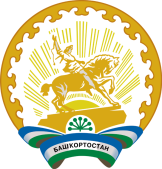 Совет сельского поселения муниципального районаТуймазинский районРеспублики Башкортостан452765, село Кандры, ул.Ленина, 16Тел. 8(34782) 4-74-52Совет сельского поселения Кандринский сельсовет муниципального района Туймазинский районРеспублики Башкортостан452765, Республика Башкортостан,Туймазинский район,с.Кандры,ул.Ленина, 16ИНН 0269029817Совет муниципального района Туймазинский районРеспублики Башкортостан452750, Республики Башкортостан,г.Туймазы, ул.Островского, 34ИНН 0269023565Глава  сельского поселенияКандринский   сельсовет муниципального районаТуймазинский районРеспублики Башкортостан________________Р.Р. РафиковПредседатель Совета муниципального района Туймазинский районРеспублики Башкортостан___________________ Гафаров Р.Б.